府民お問合せセンター　府民アンケート実施結果報告◆　2020年11月から府民の方へアンケートを実施しました（56日間）。 よりよいお問合せセンターづくりのために、府民の方からたくさんのご意見をいただきました。 
ご協力ありがとうございました。 

１．調査日時 2020年11月24日 （火曜日）から2021年2月17日（水曜日） 
9時から18時 
土、日、祝を除く56日間実施 ２．調査目的 府民お問合せセンターの認知経路調査 オペレーターの対応評価調査 府民お問合せセンターの応対満足度調査 ３．調査方法 調査目的１、２については府民の方からの電話による問合せの際に、 
オペレーターがアンケート形式でヒアリング 
調査目的３は音声ガイダンスによる調査 ■　 調査結果 アンケート総依頼数：　449件　（前回482件） 
有効回答：　311件　（前回313件） 
無効回答（ガイダンスで回答に至らなかったもの）：　138件　（前回169件） １　認知経路 Q1　【府民お問合せセンター】の電話番号はどちらでお知りになりましたか？ 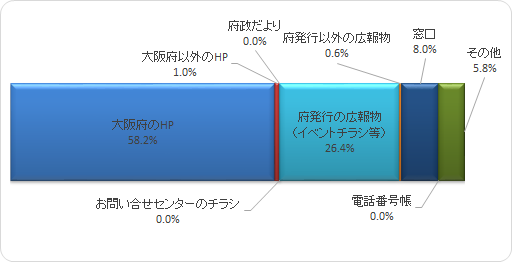 ２　応対に対する意見（オペレーターについて） 
Q2　応対時間や、話すスピード・言葉づかいなど、わたくしの応対で、よかった点、 
　　 気になる点などを簡単にお聞かせいただけませんか？ 府民の声（一部抜粋）　【良かった点】 聞きたいことをわかりやすく教えてもらった。知りたいことを全部知ることができ大満足。質問内容に対する回答がシンプルでわかりやすかった。 聞きたいことを完璧に教えてもらった。 物腰が柔らかくてよかった。 ひとつひとつ丁寧に案内してもらえたので、わかりやすかった。会話に違和感がなかった。 話すスピードがちょうどよかった。 　【気になる点】 授業料無償化制度自体が難しいため、案内がわかりづらい。 授業料無償化制度では、案内の中に難しい用語が多いので、ゆっくりと話してほしい。 ３　府民満足度（センター全体のサービスについて） 
Q3　わたくしの応対を含めまして、総合して府民お問合せセンターのサービスは 
　　　10点満点で何点いただけますでしょうか？ 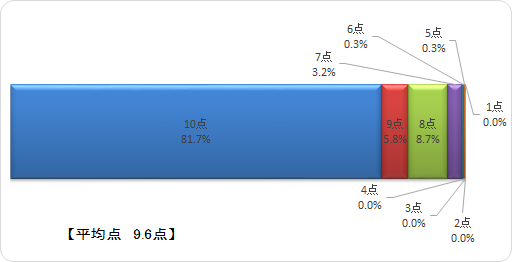 アンケートを終えて　　今回のアンケートは、311名の方にご回答いただきました。 
　　まことにありがとうございました。 